The City School
North Nazimabad Boys Campus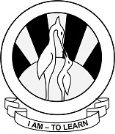 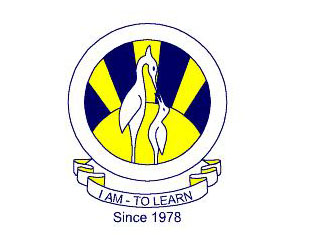 Class: 10 Subject: IslamiyatName:    M.Irfan										Date: 19-02-2016Q no 1:a) Trace the expansion the Islamic Empire under the Rule of the Caliph Hazrat Umar (r.a)      [10] b) Why was he assassinated by his servant?                                                                                           [4]